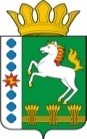 КОНТРОЛЬНО-СЧЕТНЫЙ ОРГАН ШАРЫПОВСКОГО РАЙОНАКрасноярского краяЗаключениена проект Решения Березовского сельского Совета депутатов «О внесении изменений в Решение сельского Совета депутатов от 18.12.2014  № 131 «О бюджете поселения на 2015 год и плановый период 2016-2017 годов»» 23 июля 2015 год 								№ 67Настоящее экспертное заключение подготовлено Контрольно – счетным органом Шарыповского района на основании ст. 157 Бюджетного  кодекса Российской Федерации, ст. 9 Федерального закона от 07.02.2011 № 6-ФЗ «Об общих принципах организации и деятельности контрольно – счетных органов субъектов Российской Федерации и муниципальных образований», ст. 15 Решения Шарыповского районного Совета депутатов от 20.09.2012 № 31/289р «О внесении изменений и дополнений в Решение Шарыповского районного Совета депутатов от 21.06.2012 № 28/272р «О создании Контрольно – счетного органа Шарыповского района», п.1.2. Соглашения от 15.01.2015 «О передаче Контрольно-счетному органу Шарыповского района полномочий Контрольно-счетного органа Березовского сельсовета по осуществлению внешнего муниципального финансового контроля».          Представленный на экспертизу проект Решения Березовского сельского Совета депутатов «О внесении изменений в Решение сельского Совета депутатов от 18.12.2014 № 131 «О бюджете поселения на 2014 год и плановый период 2015-2016 годов»» (далее по тексту проект Решения) направлен в Контрольно – счетный орган Шарыповского района 22 июля 2015 года, разработчиком данного проекта Решения является администрация Березовского сельсовета.         Мероприятие проведено 23 июля 2015 года.В ходе подготовки заключения Контрольно – счетным органом Шарыповского района были проанализированы следующие материалы:- проект Решения Березовского сельского Совета депутатов Шарыповского района Красноярского края «О внесении изменений в Решение сельского Совета депутатов от 18.12.2014 № 131 «О бюджете поселения на 2015 год и плановый период 2016-2017 годов»»; - Решение Березовского сельского Совета депутатов Шарыповского района Красноярского края от 18.12.2014 № 131 «О бюджете поселения на 2015 год и плановый период 2016-2017 годов»В соответствии с проектом Решения предлагается внести изменения в следующие статьи:Статья 1. «Основные характеристики бюджета поселения на 2015 год и плановый период 2016-2017 годов» излагается в следующей редакции:1.1.Утвердить основные характеристики бюджета поселения на 2015 год и плановый период 2016-2017 годов.(в рублях) Прогнозируемый общий объем доходов бюджета поселения изменяется:- в 2015 году увеличивается в сумме 5 529 673,90 руб. (40,00%);- в 2016 году уменьшается в сумме  399 220,00 руб. (2,86%);- в 2017 году уменьшается в сумме 426 220,00 руб. (3,07%).Анализ изменения доходной части бюджета поселения в 2015 году										(руб.)Общая сумма доходов увеличивается в 2015 году на 5 529 673,9 рублей и составит 19 509 155,2 рубля:1. налоговые и неналоговые доходы изменяются следующим образом:единый сельскохозяйственный налог увеличивается на сумму 706 680,1 рублей (138,56%) и составит 1 216 680,1 рублей. Изменение бюджетных назначений производится с учетом информации о фактическом поступлении доходов текущего года;доходы, получаемые в виде арендной платы за земельные участки, государственная собственность на которые не разграничена и которые расположены в границах поселений, а также средства от продажи права на заключение договоров аренды указанных земельных участков, уменьшаются на  404 017,2 рублей (51,47%). В связи с внесением изменений в ст. 62 Бюджетного кодекса РФ доходы от данного источника поступают в бюджет района по нормативу 100 %;в связи с внесением изменений в приказ Министерства финансов РФ от 01.07.2013 № 65н «Об утверждении указаний о порядке применения бюджетной классификации Российской Федерации» (в ред. от 02.06.2015), произведено перемещение бюджетных назначений 2015 года:- с кода 182 106 06013 10 1000 110 в сумме 726 300,00 руб. на код 182 106 06033 10 1000 110 в сумме 24 530,00 руб.;- с кода 182 106 06023 10 1000 110 в сумме 45 000,00 руб.  на код 182 106 06043 10 1000 110 в сумме 746 770,00 руб.2. безвозмездные поступления в соответствии с краевыми законами, нормативными правовыми актами Правительства Красноярского края и Шарыповского района, соглашениями, заключенными с главными распорядителями средств краевого бюджета, уведомлениями главных распорядителей средств краевого и районного бюджетов увеличиваются на 5 229 011,00 рублей (55,05%) и составят 14 727 311  рублей, из них:– на содержание автомобильных дорог общего пользования местного значения в сумме 210 728 рублей;– на региональные выплаты и выплаты, обеспечивающие уровень заработной платы работникам бюджетной сферы не ниже размера минимальной заработной платы (минимального размера оплаты труда) в сумме 22 000 рублей; – на решение неотложных мероприятий в сфере ЖКХ в сумме 133 340 рублей;– на капитальный ремонт и ремонт автомобильных дорог общего пользования местного значения городских округов с численностью населения менее 90 тысяч человек, городских и сельских поселений за счет средств краевого бюджета в сумме 621 190 рублей;– на создание и обеспечение деятельности административных комиссий в сумме 168 рублей;– на реализацию проектов по благоустройству территорий поселений в сумме 274 100 рублей;– на капитальный ремонт сетей водоснабжения д.Александровка ул. Свободная в сумме 123 600 рублей;– на капитальный ремонт, реконструкцию находящихся в муниципальной собственности объектов коммунальной инфраструктуры, источников тепловой энергии и тепловых сетей, объектов электросетевого хозяйства и источников электрической энергии, а также на приобретение технологического оборудования, спецтехники для обеспечения функционирования систем теплоснабжения, электроснабжения, водоснабжения, водоотведения и очистки сточных вод за счет средств краевого бюджета в сумме 3 080 000 рублей;– на обсыпку русла реки "Березовка" в с. Березовское в сумме 100 000 рублей;– на капитальный ремонт кровли здания, расположенного в с. Березовское по ул. Советская, 63 в сумме 577 685 рублей;– на капитальный ремонт фасада здания, расположенного в с. Березовское по ул. Советская, 63 в сумме 86 200 рублей.Общая сумма доходов уменьшится в 2016 году на 426 220 рублей и составит 13 973 592,4 рубля:налоговые и неналоговые доходы изменяются следующим образом:доходы, получаемые в виде арендной платы за земельные участки, государственная собственность на которые не разграничена и которые расположены в границах поселений, а также средства от продажи права на заключение договоров аренды указанных земельных участков, уменьшаются на 424 220 рублей. В связи с внесением изменений в ст. 62 Бюджетного кодекса РФ доходы от данного источника поступают в бюджет района по нормативу 100 %;доходы от продажи земельных участков, государственная собственность на которые не разграничена и которые расположены в границах поселений уменьшаются на 2 000 рублей. В связи с внесением изменений в ст. 62 Бюджетного кодекса РФ доходы от данного источника поступают в бюджет района по нормативу 100 %;в связи с внесением изменений в приказ Министерства финансов РФ от 01.07.2013 № 65н «Об утверждении указаний о порядке применения бюджетной классификации Российской Федерации», произведено перемещение бюджетных назначений:- с кода 182 106 06013 10 1000 110 в сумме 760 000,00 руб. на код 182 106 06033 10 1000 110 в сумме 25 600,00 руб.;- с кода 182 106 06023 10 1000 110 в сумме 45 000,00 руб.  на код 182 106 06043 10 1000 110 в сумме 779 400,00 руб.Общая сумма доходов уменьшится в 2017 году на 426 220 рублей и составит 13 885 963,8 рубля:3.1. налоговые и неналоговые доходы изменяются следующим образом:доходы, получаемые в виде арендной платы за земельные участки, государственная собственность на которые не разграничена и которые расположены в границах поселений, а также средства от продажи права на заключение договоров аренды указанных земельных участков, уменьшаются на – 424 220 рублей. В связи с внесением изменений в ст. 62 Бюджетного кодекса РФ доходы от данного источника поступают в бюджет района по нормативу 100 %;доходы от продажи земельных участков, государственная собственность на которые не разграничена и которые расположены в границах поселений уменьшаются на 2 000 рублей. В связи с внесением изменений в ст. 62 Бюджетного кодекса РФ доходы от данного источника поступают в бюджет района по нормативу 100 %;в связи с внесением изменений в приказ Министерства финансов РФ от 01.07.2013 № 65н «Об утверждении указаний о порядке применения бюджетной классификации Российской Федерации», произведено перемещение бюджетных назначений:- с кода 182 106 06013 10 1000 110 в сумме 793 000,00 руб. на код 182 106 06033 10 1000 110 в сумме 26 650,00 руб.;- с кода 182 106 06023 10 1000 110 в сумме 45 000,00 руб.  на код 182 106 06043 10 1000 110 в сумме 811 350,00 руб.Общий объем расходов бюджета поселения изменяется:- в 2015 году увеличивается в сумме 5 459 791,50 руб. (39,06%);- в 2016 году уменьшается в сумме  399 220,00 руб. (2,86%);- в 2017 году уменьшается в сумме 426 220,00 руб. (3,07%).Анализ изменения расходной части бюджета поселения в 2015 году										(руб.)По разделу 0104 «Функционирование Правительства РФ, высших органов исполнительной власти субъектов РФ, местных администраций» увеличение бюджетных ассигнований в сумме 685,55 тыс.руб. (21,98%), в том числе:увеличение бюджетных ассигнований в сумме 692,74 тыс.руб.:– на капитальный ремонт кровли здания, расположенного в с. Березовское по ул. Советская, 63 (КБК 0104 0118055 244 225) в сумме 577,69 тыс.рублей;– на капитальный ремонт фасада здания, расположенного в с. Березовское по ул. Советская, 63 (КБК 0104 0118054 244 225) в сумме 86,20 тыс.рублей.– по КБК 0104 0159197 244 на сумму 28,85 тыс.руб. на ремонт автомобиля (КОСГУ 225) в сумме 11,00 тыс.руб., на обслуживание программного продукта КонсультантПлюс (КОСГУ 226) в сумме 17,85 тыс.руб.;уменьшение бюджетных ассигнований по КБК  0104 0159197 244 340 в сумме 2,95 тыс.руб. в связи с выполнением плана мероприятий по росту доходов и оптимизации расходов выполнена экономия расходов на приобретение канцелярских товаров за первое полугодие 2015 года, на основании этого уменьшены расходы.По разделу 0107 «Обеспечение проведения выборов и референдумов» увеличение бюджетных ассигнований на проведение выборов депутатов муниципального образования по КБК 0107 9319020 244 290 за счет уточнения доходной части бюджета в сумме 154,99 тыс.рублей и за счет перераспределения денежных средств в сумме 29,43 тыс. рублей.По разделу 0113 «Другие общегосударственные вопросы» увеличение бюджетных ассигнований по КБК 0113 0157514 121 на создание и обеспечение деятельности административных комиссий в сумме 0,17 тыс. рублей;По разделу 0406 «Водное хозяйство» увеличение бюджетных ассигнований в сумме 100,00 тыс.руб. в связи с обсыпкой русла реки "Березовка" в с. Березовское (КБК 0406 0418056 244 225).По разделу 0409 «Дорожное хозяйство» увеличение бюджетных ассигнований в сумме 831,92 тыс.руб., в том числе:- на содержание автомобильных дорог общего пользования местного значения (КБК 0409 0327508 244 225) в сумме 210,73 тыс. рублей;– на капитальный ремонт и ремонт автомобильных дорог общего пользования местного значения городских округов с численностью населения менее 90 тысяч человек, городских и сельских поселений за счет средств краевого бюджета (КБК 0409 0327594 244 225) в сумме 621,19 тыс. рублей.По разделу 0502 «Коммунальное хозяйство» увеличение бюджетных ассигнований в сумме 3 367,74 тыс.руб., в том числе:– на решение неотложных мероприятий в сфере ЖКХ (КБК 0502 0318087 244) в сумме 133,34 тыс. рублей;– на капитальный ремонт сетей водоснабжения д.Александровка ул. Свободная КБК (0502 0318083 244) в сумме 123,60 тыс. рублей;– на капитальный ремонт, реконструкцию находящихся в муниципальной собственности объектов коммунальной инфраструктуры, источников тепловой энергии и тепловых сетей, объектов электросетевого хозяйства и источников электрической энергии, а также на приобретение технологического оборудования, спецтехники для обеспечения функционирования систем теплоснабжения, электроснабжения, водоснабжения, водоотведения и очистки сточных вод за счет средств краевого бюджета в сумме 3 080,00 тыс.рублей, в том числе:на замену котла в котельной в с. Березовское ул. Советская 61/1 в сумме 580,00 тыс. рублей, из них: замена котла (КОСГУ 310) в сумме 282,97 тыс.руб, стоимость котла (КОСГУ 226) в сумме  297,03 тыс.руб.;капитальный ремонт теплоснабжения и водоснабжения по ул. Советская от ТК-2 до УП-1 в с. Березовское в сумме 2 500,00 тыс. рублей;- на софинансирование мероприятий, финансирование которых производится из краевого бюджета в сумме 30,80 тыс.роуб., из них:на замену котла в котельной в с. Березовское ул. Советская 61/1 рублей (КБК 0502 0319373 244) в сумме 5,80 тыс. рублей (КОСГУ 226 – 2,83 тыс. рублей на замену котла, КОСГУ 310 – 2,97 тыс. рублей стоимость котла);капитальный ремонт теплоснабжения и водоснабжения по ул. Советская от ТК-2 до УП-1 в с. Березовское (КБК 0502 0319373 244 225) в сумме 25,00 тыс. рублей.По разделу 0503 «Благоустройство» увеличение бюджетных ассигнований 268,00 тыс.руб., в том числе:увеличение бюджетных ассигнований 293,20 тыс.руб., из них:– на реализацию проектов по благоустройству территорий поселений (ремонт памятника в д.Горбы) (КБК 0503 0317741 244) в сумме 274,10 тыс. рублей;- на софинансирование мероприятий, финансирование которых производится из краевого бюджета на ремонт памятника в д.Горбы (КБК 0503 0319372 244 225) в сумме 8,50 тыс. рублей,;– на приобретение приборов учета электрической энергии (КБК 0503 0149115 244 310) в сумме 10,60 тыс. рублей.в связи с изменением направления расходования денежных средств уменьшаются ассигнования в сумме 25,20 тыс.руб. по обработке кладбищ от клещей (КБК 0503 0319374 244 225). По разделу 0801 «Культура» увеличение бюджетных ассигнований на региональные выплаты и выплаты, обеспечивающие уровень заработной платы работникам бюджетной сферы не ниже размера минимальной заработной платы (минимального размера оплаты труда) (КБК 0801 0211021 611 241) в сумме 22,00 тыс. рублей;Перераспределение бюджетных ассигнований:В связи с изменением направления расходования денежных средств перераспределены бюджетные ассигнования на общую сумму 29,43 тыс. рублей на проведение выборов депутатов муниципального образования (КБК 0107 9319020 244 290)  с мероприятий:– руководство и управление в сфере установленных функций и полномочий по КБК 0104 0159197 122 212 и КБК 0104 0159197 852 290 уменьшается на сумму 4,20 тыс.руб. и 0,32 тыс.руб. соответственно;- обработка кладбищ от клещей (КБК 0503 0319374 244 225) в сумме 25,20 тыс.руб.	 Бюджетные ассигнования в сумме 21,69 тыс. рублей с мероприятия «Содержание улично-дорожной сети сельского поселения и искусственных сооружений на них» (КБК 0409 0329389 244 225) перераспределены на софинансирование на содержание дорог общего пользования местного значения за счет средств бюджета поселения (КБК 0409 0329385 244 225) в сумме 2,11 тыс. рублей и софинансирование мероприятия «капитальный ремонт и ремонт автомобильных дорог общего пользования местного значения» (КБК 0409 0329386 244 225) в сумме 19,59 тыс. рублей.На основании подписанного в Правительстве края регионального трехстороннего соглашения, устанавливающий размер минимальной заработной платы, бюджетные ассигнования в сумме 115,97 тыс.руб. с мероприятия «Руководство и управление в сфере установленных функций и полномочий» (КБК 0104 0159197 121: КОСГУ 211 «Заработная плата» – 89,07 тыс. руб. и КОСГУ 213 «Начисление на выплаты по оплате труда» – 26,90 тыс. руб.) перераспределены на мероприятие «региональные выплаты и выплаты, обеспечивающие уровень заработной платы работникам бюджетной сферы не ниже размера минимальной заработной платы (минимального размера оплаты труда)».Увеличена сумма источников внутреннего финансирования дефицита бюджета поселения в 2015 году на сумму 69 882,41 рубля:- в связи с выполнением плана мероприятий по росту доходов и оптимизации расходов выполнена экономия расходов на приобретение канцелярских товаров за первое полугодие 2015 года, на основании этого уменьшены расходы по КБК 0104 0159197 244 340 в сумме 2 950 рублей;- за счет уточнения доходной части бюджета в сумме 66 932,41.Уменьшение бюджетных ассигнований за счет уточнения доходной части бюджета, в том числе:в 2016 году в сумме – 426 220 рублей, из них:- руководство и управление в сфере установленных функций и полномочий органов местного самоуправления - 415 564,5 рублей, - условно утвержденные расходы -10 655,5 рублей,в 2017 году в сумме – 426 220 рублей.- руководство и управление в сфере установленных функций и полномочий органов местного самоуправления – 404 909 рублей, - условно утвержденные расходы – 21 311рублей.В пункт 1 статьи 12 «Дорожный фонд Березовского сельсовета» вносятся следующие изменения:Увеличение бюджетных ассигнований по дорожному фонду составило в сумме 831 918,00 руб.(350,58%).В пункт 2 статьи 14 «Муниципальный долг Березовского сельсовета» вносятся следующие изменения:   «Установить предельный объем муниципального долга Березовского сельсовета:При проверке правильности планирования и составления проекта Решения  нарушений не установлено.На основании выше изложенного Контрольно – счетный орган Шарыповского района предлагает Березовскому сельскому Совету депутатов принять проект Решения Березовского сельского Совета депутатов Шарыповского района «О внесении изменений в решение сельского Совета депутатов от 18.12.2014 № 131 «О бюджете поселения на 2015 год и плановый период 2016-2017 годов»». Аудитор Контрольно – счетного органа						И.В. ШмидтОсновные характеристики бюджета поселения на 2015 год и плановый период  2016-2017 годов.Предыдущая редакцияПредлагаемая редакция(проект Решения)прогнозируемый общий объем доходов бюджета поселения в сумме2015 год - 13 979 481,30 2016 год – 13 973 593,40 2017 год – 13 885 963,80 2015 год – 19 509 155,202016 год – 13 574 372,402017 год - 13 459 743,80общий объем расходов бюджета поселения в сумме2015 год - 13 979 481,30 2016 год – 13 973 593,40 2017 год – 13 885 963,802014 год – 19 439 272,802015 год – 13 574 372,40 2016 год – 13 459 743,80 дефицит бюджета поселения в сумме2015 год - 0,002016 год - 0,00 2017 год - 0,00  2015 год – 0,002016 год - 0,00  2017 год - 0,00источники внутреннего финансирования дефицита бюджета поселения в сумме2015 год - 0,00 2016 год - 0,002017 год - 0,002015 год – 69 882,402016 год - 0,002017 год - 0,00Наименование групп, подгрупп, статей, подстатей, элементов, подвидов доходов, кодов классификации операций сектора государственного управления, относящихся к доходам бюджетовпредыдущая редакцияпредлагаемая редакция увеличениеНалоговые и неналоговые доходы4 481,184 781,84300,66Налоги на прибыль, доходы1 952,001 952,000,00Налоги на товары (работы, услуги), реализуемые на территории Российской Федерации237,29237,290,00налоги на совокупный доход510,001 216,68706,68Налоги на имущество859,70859,700,00Государственная пошлина16,0016,000,00задолженность и перерасчеты по отмененным налогам, сборам и иным обязательным платежам85,0085,000,00Доходы от использования имущества, находящегося в государственной и муниципальной собственности784,92380,90-404,02Доходы от продажи материальных и нематериальных активов34,2734,270,00БЕЗВОЗМЕЗДНЫЕ ПОСТУПЛЕНИЯ9 498,3014 727,315 229,01Дотации на выравнивание бюджетной обеспеченности9 101,109 101,100,00Иные межбюджетные трансферты131,405 360,245 228,84субвенции бюджетам субъектов Российской Федерации и муниципальных образований265,80265,800,00Прочие межбюджетные трансферты, передаваемые бюджетам0,005 228,845 228,84прочие межбюджетные трансферты бюджетам поселений из районного бюджета0,001 020,831 020,83прочие межбюджетные трансферты бюджетам поселений из краевого бюджета0,004 208,024 208,02Всего доходов13 979,4819 509,165 529,68наименование показателя бюджетной классификацииразделпервоначальная редакцияпредлагаемая редакцияотклонениеудел. вес, %Общегосударственные вопросы01004 182,645 052,77870,1325,99функционирование высшего должностного лица субъекта РФ и органа местного самоуправления0102553,26553,260,002,85функционирование Правительства РФ, высших органов исполнительной власти субъектов РФ, местных администраций01043 587,454 273,00685,5521,98обеспечение проведения выборов и референдумов01070,00184,42184,420,95резервные фонды011130,0030,000,000,15другие общегосударственные вопросы011311,9212,090,170,06Национальная оборона0200258,40258,400,001,33мобилизационная и вневойсковая подготовка0203258,40258,400,001,33Национальная безопасность и правоохранительная деятельность03002,002,000,000,00обеспечение пожарной безопасности03101,001,000,000,00другие вопросы в области национальной безопасности и правоохранительной деятельности03141,001,000,000,00Национальная экономика0400237,291 169,21931,926,01водное хозяйство04060,00100,00100,00378,79дорожное хозяйство0409237,291 069,21831,925,50Жилищно - коммунальное хозяйство0500731,204 366,943 635,7422,46коммунальное хозяйство05020,003 367,743 367,7417,32благоустройство0503731,20999,20268,005,14Культура, кинематография08008 541,558 563,5522,0044,05культура08018 541,558 563,5522,0044,05Социальная политика100026,4026,400,000,14пенсионное обеспечение100126,4026,400,000,14ВСЕГО РАСХОДЫ13 979,4819 439,275 459,79100,00Предыдущая редакцияПредлагаемая редакция(проект Решения)Утвердить объем бюджетных ассигнований дорожного фонда Березовского сельсовета на 2015 год в сумме237 294,90 руб.1 069 212,90 руб.Предыдущая редакцияПредлагаемая редакция(проект Решения)Отклонение 2015 год2 240 590,66 рублей2 390 922,10 рублей+ 150 331,44 рубля2016 год2 363 396,19 рублей2 150 286,20 рублей- 213 109,99 рублей2017 год2 439 881,92 рублей2 226 771,90 рублей- 213 110,02 рублей